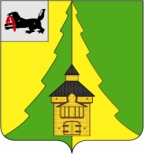 Российская Федерация	Иркутская область	Нижнеилимский муниципальный район	АДМИНИСТРАЦИЯ	ПОСТАНОВЛЕНИЕОт 15.06.2021г. № 525г. Железногорск-ИлимскийВ целях материального стимулирования врачей, медицинских сестер - специалистов, прибывших в Нижнеилимский район Иркутской области, имеющих среднее и высшее медицинское образование, закрепления кадров на территории Нижнеилимского  района Иркутской области, в соответствии с Федеральным законом  от 06.10.2003г. № 131-ФЗ «Об общих принципах организации местного самоуправления в Российской Федерации, с Федеральным законом от 21 ноября 2011 г. № 323-ФЗ «Об основах охраны здоровья граждан в Российской Федерации», с Законом Иркутской области от 05.03.2010 № 4-ОЗ «Об отдельных вопросах здравоохранения в Иркутской области» (с дополнениями и  изменениями), с постановлением администрации Нижнеилимского муниципального района от 01.09.2017г. № 616 «Об утверждении муниципальной программы «Реализация полномочий в области социальной политики на 2018-2023 годы», подпрограммы «Об отдельных вопросах здравоохранения в Нижнеилимском районе по созданию условий в целях оказания медицинской помощи населению на территории Нижнеилимского муниципального района» (с дополнениями и  изменениями), руководствуясь Уставом муниципального образования «Нижнеилимский район», администрация Нижнеилимского муниципального районаПОСТАНОВЛЯЕТ:Внести следующие изменения в постановление администрации Нижнеилимского муниципального района от 29.12.2018г. № 1231 «Об утверждении  Положения  о порядке выплаты единовременного подъемного  пособия  приглашенным  медицинским  специалистам,  работающим в областных медицинских учреждениях Иркутской области на территории Нижнеилимского муниципального района»:1.1. Положение о порядке выплаты единовременного подъемного  пособия  приглашенным  медицинским  специалистам,  работающим в областных медицинских учреждениях Иркутской области на территории Нижнеилимского муниципального района  читать в редакции приложения к настоящему Постановлению (прилагается).2.   Настоящее постановление опубликовать в периодическом издании «Вестник Думы и администрации Нижнеилимского муниципального района» и  разместить на официальном сайте МО «Нижнеилимский район».  3.   Контроль за  исполнением настоящего постановления возложить на заместителя мэра района по социальной политике Пирогову Т.К.И.о. мэра района                                                  В.В.ЦвейгартРассылка: в дело-2, отдел организационной работы и социальной политики, ФУ, бух-я,  пресс-служба,  Пирогова Т.К.Д.В.Невзорова 
3-02-06Приложение к постановлению администрации Нижнеилимского муниципального районаот 15.06.2021г. № 525ПОЛОЖЕНИЕ  о порядке выплаты единовременного подъемного пособия приглашенным медицинским специалистам,  работающим в областных медицинских учреждениях Иркутской области на территории Нижнеилимского муниципального районаОБЩИЕ ПОЛОЖЕНИЯ1.1.   Настоящее Положение определяет порядок назначения, выплаты и возврата единовременного подъемного пособия приглашенным специалистам, работающим в областных медицинских учреждениях Иркутской области на территории Нижнеилимского муниципального района.1.2. Настоящее Положение разработано в целях материального стимулирования врачей, медицинских сестер - приглашенных специалистов, прибывших в Нижнеилимский район Иркутской области, имеющих среднее и высшее медицинское образование, в целях трудоустройства в областные  медицинские учреждения Иркутской области расположенные на территории Нижнеилимского муниципального района, а также  решения  проблемы оттока медицинского персонала из медицинских учреждений областного государственного бюджетного учреждения здравоохранения «Железногорская районная больница» (далее-ОГБУЗ «ЖРБ») и  областного государственного автономного учреждения здравоохранения "Железногорская стоматологическая поликлиника» (далее-ОГАУЗ «ЖСП»).1.3.  В настоящем Положении используются следующие общие понятия:- приглашенный специалист (далее по тексту – специалист) - медицинский работник, имеющий среднее или высшее медицинское образование,  заключивший трудовой договор с медицинским  учреждением ОГБУЗ «ЖРБ», ОГАУЗ  «ЖСП»  Нижнеилимского  муниципального  района  Иркутской области:- единовременное подъемное пособие - единовременная выплата специалисту, заключившему трудовой договор (контракт) с медицинским учреждением ОГБУЗ  «ЖРБ», ОГАУЗ  «ЖСП»,   на срок  не  менее  трех лет». 1.4 Необходимым условием для выделения финансирования и выплаты единовременного подъемного пособия является наличие со специалистом трудового договора (контракта) на срок  не менее трех лет работы по должности в ОГБУЗ «ЖРБ», ОГАУЗ «ЖСП».1.5.  В срок работы в ОГБУЗ «ЖРБ», ОГАУЗ «ЖСП», не входит период нахождения в декретном отпуске или в отпуске по уходу за ребенком до достижения трех лет и период срочной (по контракту) службы в Вооруженных силах Российской Федерации.1.6. Специалист имеет право подать заявление на выплату единовременного подъемного пособия в течение одного года со дня приема на работу.ПОРЯДОК НАЗНАЧЕНИЯ  И ВЫПЛАТЫ ПОДЪЕМНЫХ2.1.  Специалист, претендующий на выплату единовременного  подъемного пособия,  направляет в администрацию Нижнеилимского муниципального района заявление по установленной форме (приложение N 1 к настоящему Положению) с приложением следующих документов:копия документа, удостоверяющего личность;копия трудового договора (контракт) со специалистом;копия диплома об окончании учреждения среднего или высшего профессионального образования;копия свидетельства о постановке на учет в налоговом органе;копия приказа о приеме на работу с указанием должности специалиста;подписанное специалистом обязательство о возврате единовременного подъемного пособия, полученного в качестве выплаты, составленное в двух экземплярах по установленной форме (приложение № 2 к настоящему Положению);ходатайство от работодателя - руководителя ОГБУЗ «ЖРБ», ОГАУЗ «ЖСП»  о назначении выплаты единовременного подъемного пособия специалисту;банковские реквизиты специалиста для перечисления единовременного подъемного пособия.Решение о назначении либо об отказе в назначении выплаты единовременного  подъемного пособия принимается мэром Нижнеилимского муниципального района в течение 15 календарных дней со дня поступления заявления и документов, указанных в пункте 2.1 настоящего Положения. Решение о назначении единовременного подъемного пособия готовится отделом организационной работы и социальной политики администрации Нижнеилимского муниципального района в виде Распоряжения о выплате единовременного подъемного пособияАдминистрация Нижнеилимского муниципального района направляет руководителям  ОГБУЗ «ЖРБ»,  ОГАУЗ «ЖСП»  Распоряжение администрации Нижнеилимского муниципального района о назначении пособия либо  уведомление об отказе в назначении единовременного подъемного пособия специалисту в течение 3-х дней с момента принятия решения.Выплата единовременного подъемного пособия специалистам производится  в срок  не позднее  двух  месяцев со дня уведомления принятии решения о выплате единовременного  подъемного пособия на счет, указанный специалистом в заявлении. Источником выплаты является бюджет МО «Нижнеилимский район».Размер выплаты единовременного  подъемного пособия специалисту определяется в пределах средств, предусмотренных в бюджете МО «Нижнеилимский  район», с учетом НДФЛ. Размер выплаты и количество медицинских работников, имеющим право на получение выплаты, принимается Решением Думы Нижнеилимского муниципального района на каждый финансовый год.В случае отсутствия бюджетных средств на финансирование муниципальной программы «Реализация полномочий в области социальной политики на 2018-2023 годы», подпрограммы «Об отдельных вопросах здравоохранения в Нижнеилимском районе по созданию условий в целях оказания медицинской помощи населению на территории Нижнеилимского муниципального района» (с дополнениями и  изменениями), единовременное подъемное пособие не выплачивается и документы на его получение не принимаются.В случаях расторжения трудового договора со специалистом до истечения трех лет со дня его заключения по основаниям, предусмотренным пунктами 1,3.4,6-9 статьи 77, статьи 80, пунктами 3-11 статьи 81, пунктами 4,5,8,9,11 статьи 83, статьей 84 Трудового кодекса Российской Федерации,  руководитель ОГБУЗ «ЖРБ», ОГАУЗ «ЖСП»  обязан об этом уведомить администрацию Нижнеилимского муниципального района в срок не позднее 3 рабочих дней со дня расторжения трудового договора в письменном виде.В случае прекращения трудового договора до истечения трех лет с даты заключения трудового договора по основаниям указанным в п. 2.8., специалист, получивший единовременное подъемное пособие, обязан в течение месяца с даты прекращения трудового договора  перечислить денежные средства, полученные им в качестве единовременной выплаты (подъемных) на счет администрации Нижнеилимского муниципального района.В случае отказа специалиста добровольно возместить полученные денежные средства в размере единовременного подъемного пособия в тридцатидневный срок после получения уведомления, администрация Нижнеилимского муниципального района вправе взыскать денежные средства в судебном порядке.
3. ОТВЕТСТВЕННОСТЬ
3.1. Ответственность за достоверность представляемых сведений, указанных в заявлении на выплату единовременного пособия и документов на специалистов, несет ОГБУЗ «ЖРБ», ОГАУЗ «ЖСП».И.о. мэра района                                                  В.В.ЦвейгартНевзорова Д.В3-02-06приложение № 1 к настоящему ПоложениюЗАЯВЛЕНИЕЯ____________________________________________________________являюсь специалистом медицинского учреждения,  приступивший к работе в должности______________________________________________________                                                                               (место работы)и имею право на получение  единовременного  подъемного пособия.
Прошу выплатить мне ________________________________________________________________,
                                                                  (Ф.И.О.)паспорт _______________, выданный ________________________________
                  (серия номер)
"__" ____________ 20__ г., подъемные в размере ________________________________________________________    рублей путем перечисления единовременного  подъемного пособия на расчетный счет (выписка из банка прилагается). 
_________________________________           ____________      __________
                                            (Ф.И.О. заявителя)                                                        (подпись заявителя)                                 (дата)

Я согласен на обработку своих персональных данных.

_________________________ ______________________________________
                                                                                                                  (Ф.И.О., подпись) (дата)
приложение № 2 к настоящему ПоложениюМэру Нижнеилимского муниципального района                                                                                                     __________________________             Обязательство о возврате денежных средств, полученных в качествевыплаты единовременного  подъемного пособия
Я, ниже подписавший(ая)ся, __________________________________________________________________Паспорт (№, серия, кем выдан, число), ______________________________________________________________________________________________________________________________________________________________________________________________________(далее - специалист), с одной стороны, и администрация Нижнеилимского муниципального района, с другой стороны, обязуемся совершить следующие действия.      Специалист обязуется в случае прекращения трудового договора (контракт) с медицинским учреждением до истечения трех лет со дня его заключения по следующим основаниям, предусмотренным  пунктами 1, 3, 4, 6-9 статьи 77, статьи 80, пунктами 3-11 статьи 81, пунктами 4, 5, 8, 9, 11 статьи 83, статьей 84 Трудового кодекса Российской Федерации    в течение 30 календарных дней с даты прекращения трудового договора (контракт) вернуть единовременную денежную выплату, путем перечисления указанных средств на  счет: ________________________________________________________________________________________________________________________________________________________________________________________________________________________________________________________________________________________________________________________________________________________________________________________________________________________________________________________________________________________________________________________________________________________________________________________________________________________________________________________________________________      Со дня прекращения трудового договора (контракт) специалист обязан в течение месяца возвратить денежные средства, полученные им в качестве единовременной выплаты (подъемных).      Обязуюсь возместить выплаты единовременного  подъемного пособия полученные в соответствии с постановлением  администрации Нижнеилимского муниципального района  от 29.12.2018 года № 1231 в размере ___________(______________________________________________) рублей с учетом удержанного НДФЛ, путем перечисления единовременного  подъемного пособия на счет администрации Нижнеилимского муниципального района (лицевой счет № ___________________________).     Администрация Нижнеилимского муниципального района Иркутской области  обязуется принять от специалиста денежные средства, указанные в настоящем обязательстве.         Настоящее обязательство составлено и подписано в двух экземплярах, имеющих одинаковую юридическую силу.«О внесении изменений в постановление администрации Нижнеилимского муниципального района от 29.12.2018г.       № 1231 «Об утверждении  Положения  о порядке выплаты единовременного подъемного пособия приглашенным медицинским специалистам, работающим в областных медицинских учреждениях Иркутской области на территории Нижнеилимского муниципального района»  администрация Нижнеилимского муниципального района_____________________(                             )«___»________________20___г.Специалист____________(                                        )«___»________________20___г.